VIII  NOTIONS DE STRATIGRAPHIEمبادئ في الستراتيغرافيا (علم الطباقات)I-Définitions:La stratigraphie: est la descipline de la géologie  qui étudie la succession des dépôts sédimentaires, généralement disposés en couches ou strates. Elle permet d’établir une chronologie stratigraphique relative.La chronologie relative: العمر النسبي basée sur  les principes de la stratigraphie et la répartition des fossiles. Les âges des terrains sont exprimés les uns par rapport aux autres sans unité de temps.II- Principes de la stratigraphieمبادئ علم الطباقات Le principe de superposition:مبدأ تعاقب الطباقات  selon lequel, deux couches superposées, non renversées par la tectonique, la plus basse est la plus ancienne. Le principe de continuité :مبدأ الاستمرارية  selon lequel une même couche a le même âge sur toute son étendue.Le principe de recoupement:مبدأ التقاطع  un objet géologique qui en recoupe un autre est plus jeune que celui qu’il recoupe.Le principe de  L’identité de paléontologie stratigraphique: le contenu en fossiles des couches permet d’effectuer des corrélations المظاهاة  stratigraphiques à distance(càd: deux couches contenant les mêmes fossiles stratigraphiques ont le méme âge) . Un fossile stratigraphique ou fossile marqueur ou fossile-guideمستحاثة مرشدة  pouvant etre utilisé le découpage temporels des strates est caractérisé par : une abondance (statistique), une très large répartition géographique (mondiale, de préférence),  une très courte durée d'existence (évolution rapide).On aboutit ainsi à des divisions différenciées par la nature des arguments qui servent à les définir :III-LES DIVISIONS STRATIGRAPHIQUES   راجع سلم الزمن الجيولوجي (ص300)caractérisées par des ensembles de couches auxquelles on fait correspondre des intervalles de temps (divisions géochronologiques). La division de base est l’étage, défini par rapport à un affleurement type (nature des roches et ses fossiles stratigraphiques, référencé mondialement), qui sert en quelque sorte d’étalon, et que l’on nomme stratotype. Le nom de l’étage est le plus souvent dérivé de celui d’un lieu géographique auquel on ajoute le suffixe –en ou –ien.Exp: Albien: qui correspond aux sables de l’Aube (France), Saxonien: grès de saxe (Allemagne). L’équivalent géochronologique de l’étage est l’âge dont la durée, en moyenne, est de 5 à 6 millions d’années.Plusieurs étages forment une série (équivalent géochronologique : époque العهد).
Plusieurs séries forment un système (équivalent géochronologique : périodeالعصر ).
Plusieurs systèmes forment un érathème (équivalent géochronologique : èreالحقبة  )
Plusieurs érathèmes forment un éonothème (équivalent géochronologique : èon الزمن ). Les temps géologiques ont été subdivisés en deux éons : 
- L’éon Cryptozoïqueزمان الحياة المستترة  (du grec signifiant Vie cachée) qui est un synonyme du Précambrien ما قبل الكمبري (de-4,6 milliards d’années à -530 MA(millions d’années)
- L'éon Phanérozoïque زمان الحياة الظاهرة (du grec Evidence de vie) ( de -530 MA  - 2 MA): Cet éon est subdivisé en ères dont les limites sont marquées par de grands bouleversements biologiques (grandes extinctions), paléogéographiques (Orogenèse). On reconnait les ères suivants:Ere primaire (= paléozoique (du grec vie anciennes)de – 530 à – 245 Ma): débute avec les premiers restes fossiles conservées. Elle se termine par la disparition des trilobites et des fusulines.  Ere Secondaire (= Mésozoïque (du grec Vie moyenne)  de -245 à -65 MA): l’ére des ammonites et des grands reptiles (dinosaures). Leur disparition en marque la fin.Ere Tertiaire (= Cénozoïque (du grec Vie récente) de- 65 à 2 MA): explosion des mammifères et des plantes à fleurs. Ere Quaternaire (2MA à - 6000ans): elle n’a pas la meme échelle que les autres, elle a été envisagée pour signaler l’apparition de la lignée humaine.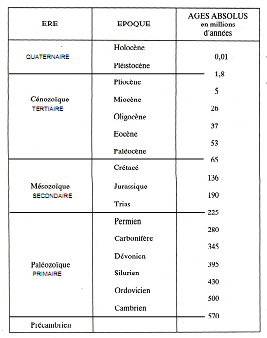 VI- LA DATATION ABSOLUE  التاريخ المطلق( تحديد العمر بالنشاط الإشعاعي) 1°) IntroductionLa chronologie absolue à pour but de mésurer des durées des phénomènes géologiques et des objets géologiques ( roche, minéral) grace à des techniques qui s’appuient sur la désintégration radioactive d’isotopes de certains éléments chimiques.
Les isotopes radioactifs majeurs P (pères) et leurs produits F (fils) utilisés en géologie sont:2°)Principe de datation radiométriqueun élément P ( père) radioactif se désintègre spontaément en donnant un élément F (fils). Suivant la loi de décroissance. La proportion d’atomes P  qui se désintègrent  par unité de temps est constante (constante de désintégration λ en an-1). Le nombre d’atomes P se désintégrant diminue de manière continue en meme  temps le nombre d’atomes Fqui apparaisse augmente .On obtient une courbe de décroissance.Donc: la désintégration suit une loi exponentielle exprimé par une Équation qui décrit le changement (dP) du nombre d’atomes pères P par intervalle de temps (dt)d’où dP/ dt = - λ.P0  où :  P0  est le nombre initiale d’atomes pères et P le nombre d’atome à l’instant tEquation différentielle qui peut s’intégrée:P = P0  e- λ t  ou bien P0 = P  e λ t    Comme P0 = P + F, l’intégration de cette equation donne t = 1/ λ . Ln( 1 + F/P)Chaque élément radioactif est caractérisé par sa période ou demi vie T au bout de laquelle la moitié de l’élément père s’est intégré. P = P0/2 =P0 e- λ t              T=Ln2/ λEn général, nous ne connaissons pas P0, mais nous pouvons mesurer P et F dans un échantillon par spectrométrie ou spectrographie de masse.Couples d’isotopesPériodes ( en années)Domaine de datation238U         206Pb4,47 x 109Plus de 25 Ma235U         207Pb0,704 x 109Plus de 25 Ma232Th       208Pb   14 x 109Plus de 25 Ma40K           40Ar11,9 x 1091 à 300 Ma87Rb          87Sr48,8 x 109Plus de 100 Ma14C            14N5,730 x 103100 à 25000 ans